Ҡарар                                                            РЕШЕНИЕО внесении изменений в решение Совета сельского поселения Благоварский сельсовет муниципального района Благоварский район Республики Башкортостан от 22 декабря 2021 года № 34-212 «О бюджете сельского поселения Благоварский сельсовет муниципального района Благоварский район Республики Башкортостан на 2022 год и на плановый период 2023 и 2024 годовВ соответствии с Бюджетным Кодексом Российской Федерации, Совет сельского поселения Благоварский сельсовет муниципального района Благоварский район Республики Башкортостан решил:Внести следующие изменения в решение Совета сельского поселения Благоварский сельсовет муниципального района Благоварский район Республики Башкортостан от 22 декабря 2021 года № 34-212 «О бюджете сельского поселения Благоварский сельсовет муниципального района Благоварский район Республики Башкортостан на 2022 год и на плановый период 2023 и 2024 годов» (далее – Решение):Пункт 1 Решения изложить в следующей редакции:«1. Утвердить основные характеристики бюджета сельского поселения Благоварский сельсовет муниципального района Благоварский район Республики Башкортостан (далее – бюджет сельского поселения) на 2022 год:общий объем расходов бюджета сельского поселения в сумме 5 809 690,00 рублей.Пункт 2 Решения изложить в следующей редакции:Приложения №1,3,5,7,11 к Решению изложить в новой редакции. Глава сельского поселенияБлаговарский сельсовет                                                                                          В.Х.  Авзалов с.Благовар04.07.2022 г.№ 43-265БАШКОРТОСТАН РЕСПУБЛИКАhЫXXVIII сакырылышБЛАГОВАР РАЙОНЫмуниципаль районының Благовар ауыл советы ауыл биләмәhә советы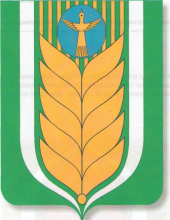 Совет сельского поселенияБлаговарский сельсоветмуниципального районаБЛАГОВАРСКИЙ РАЙОНРЕСПУБЛИКИ БАШКОРТОСТАНXXVIII созыва452730, Благовар, Совхоз урамы, 3тел. (34747) 21001452730, с.Благовар, ул.Совхозная, 3тел. (34747) 21001